Domácí příprava 9.A a 9B  ---držím Ti palce, myslím na Vás1. Téma ---tuky /učebnice str.76 a 77/Opsat  poznámky TUKY  (lipidy – lipos = mastný) Tuky jsou estery vyšších karboxylových kyselin s glycerolem.                                                              esterifikace glycerol 	+ 	karboxylová kys.      tuk (ester)     + 	voda                                        (vyšší karboxylové kyseliny - kyselina stearová  	C15H31COOH  (nasycená) kyselina palmitová C17H35COOH   (nasycená) kyselina olejová  	C17H33COOH   (nenasycená) Rozdělení tuků podle skupenství: tuhé tuky (lůj, máslo, sádlo) – obsahují větší podíl nasycených mastných kyselin → nasycené tuky oleje – kapalné tuky – obsahují větší podíl nenasycených mastných kyselin → nenasycené tuky Rozdělení tuků podle původu živočišné („zlé tuky“) – sádlo, máslo, lůj, rybí tuk (obsahují cholesterol, který způsobuje ucpávání      krevních cév; vitaminy rozpustné v tucích A, D, E, K) rostlinné – olej řepkový, sojový, olivový, slunečnicový, kokosový, lněný, makový, atd. Vznikají      v rostlinách přeměnou sacharidů. Ukládají se v semenech, v plodech. Získávají se lisováním nebo     extrakcí (rozpouštěním v org. rozpouštědlech). Vlastnosti tuků: jsou zdrojem energie  chrání organismus před ztrátou tělesné teploty 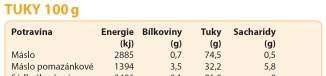 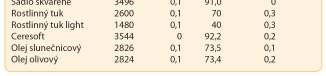 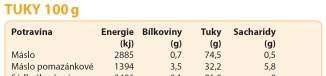 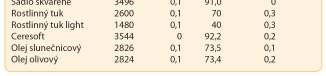 chrání vnitřní orgány mají menší hustotu než voda jsou nerozpustné ve vodě rozpouštějí se v organických rozpouštědlech Žluknutí tuků je rozklad tuků, při kterém se uvolňují nepříjemně páchnoucí karboxylové kyseliny, aldehydy, ketony - ke žluknutí dochází účinkem tepla, světla, mikroorganismů Ztužování tuků (hydrogenace) Rostlinné tuky pevného skupenství = margaríny. Vznikají z rostlinných olejů procesem ztužování. Jeho podstatou je reakce rostlinného oleje s vodíkem. Vlastnosti ztužených tuků:  snadno roztíratelné žluknou pomaleji nepáchnou Mýdla a prací prostředky Mýdla jsou sodné nebo draselné soli mastných kyselin. První záznamy o výrobě mýdla pocházejí z Babylónie (2 800 př.n.l.).                                                                           zmýdelnění tuk 	 + 	 hydroxid sodný 	 	 	                    mýdlo 	+ 	glycerol                          hydroxid draselný Sodná mýdla – jsou tuhá (např. toaletní mýdlo) Draselná mýdla – jsou mazlavá Mýdlo – reaguje zásaditě, v tvrdé vodě se sráží působením kationtů Ca2+ a Mg2+, má čistící a prací účinky, patří mezi tenzidy. Tenzidy mýdlo, prací prášky, šampony, přípravky na mytí nádobí, apod. Účelem praní a mytí je přenést nečistotu do pracího roztoku a tím ji odstranit z povrchu mytého předmětu či prané tkaniny.  Prací prášky – neustálý pohyb prádla, vody a pracího prášku v pračce vede k uvolnění nečistoty do prací a máchací lázně. Pro šikovné nápad na tvoření  -----není povinné                    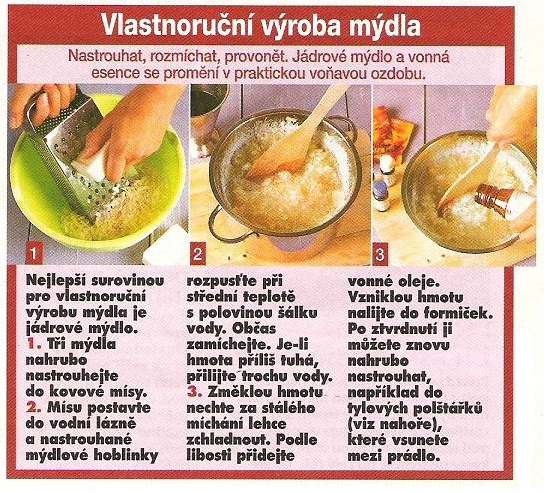 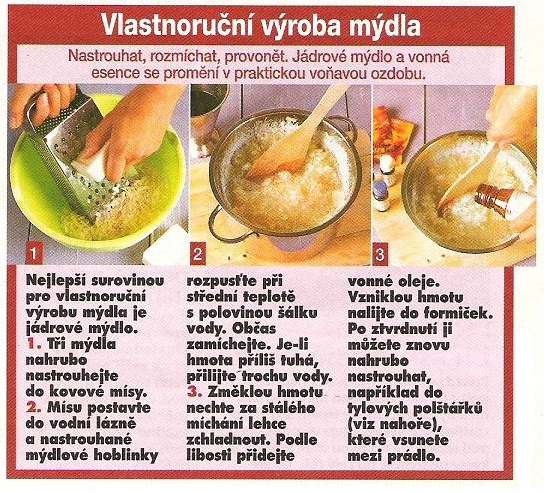 Vosky Vosky jsou estery mastných kyselin s vyššími jednosytnými alkoholy. Dělení vosků živočišné – včelí, lanolin - vosk z ovčí vlny rostlinné – např. palmový vosk Užití: kosmetické krémy, svíčky, lékařství 2. Udělat pokus stránka 76 ---sovička číslo 2……Důkaz tuků….vyfotit poslat na emailovou adresu3.  Ústně otázky str. 77/1,2,34. Opakovat sacharidy dle osnovy k prezentaci zaslané minulý týdenUkázky vosků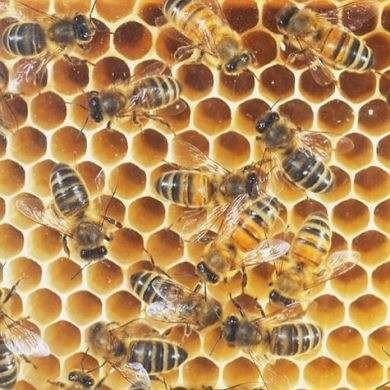 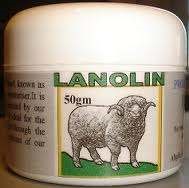 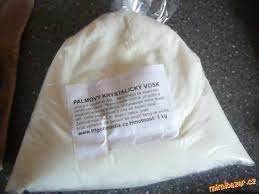 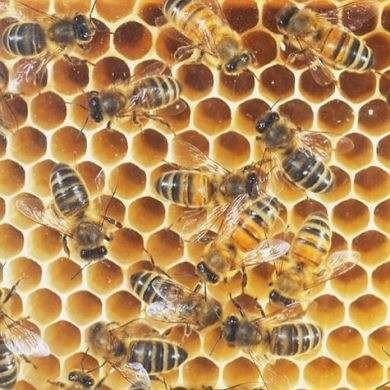 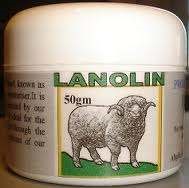 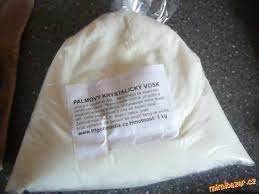 